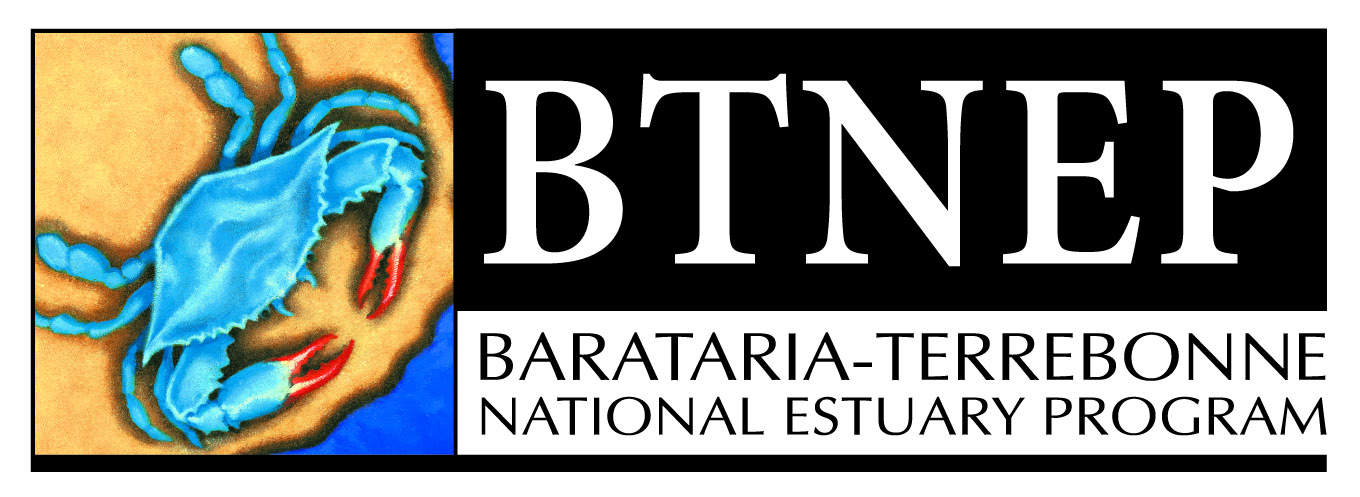 Barataria-Terrebonne National Estuary ProgramManagement Conference Agenda - Meeting #849:30 a.m. – 12:00 pm Thursday, August 2, 2018Nicholls State University Plantation Suite, Nicholls Campus (in Student Union)CALL TO ORDER - 9:30 A.M. – 9:40 A.M.Welcome – Quenton Fontenot, BTNEP MC ChairmanRoll Call – Nicole Babin, BTNEP Office CoordinatorReading and Approval of Minutes – May 3, 2018 Meeting PROGRAM ACTIVITIES - 9:40 A.M. – 9:50 A.M.Personnel Changes – NoneBTNEP Meeting Report – April 16, 2018 thru July 02, 2018Kristy attended a meeting with Lenny Delbert to discuss upcoming videoAlma attended a meeting with Louisiana Municipal Association Alma attended the Lafourche Parish Coastal Zone Management meetingsSusan presented BTNEP CCMP at the CPRA Board meeting – Public Review Period DiscussedAlma attended the Louisiana Recycling Coalition meetingsAlma attended a Bayou Lafourche Freshwater District meeting Alma, Seth and Susan attended a meeting with Sarah Mack, Tierra Resources, Plant Project DiscussionSusan and Dean participated in attended the ANEP EC Conference CallSusan and Alma attended a  meeting to discuss the Curriculum Organization for LDOEAndrew and Alma attended the Bayou Lafourche Fresh Water District Litter Traps meeting Alma attended the Houma-Terrebonne Chamber Education Committee meetingAlma attended the WETSHOP planning meetingsSusan attended the EPA Urban Waters Learning Network Phone ConferenceSusan attended the EPA PE Team Phone Calls for Coastal Bends and Bays Estuary ProgramAlma attended the Sustainability meeting at Nicholls State University Alma attended the Louisiana Recycling Coalition Meeting with the Louisiana Municipality AssociationAlma attended a call meeting with Keep Louisiana Beautiful about curriculumSusan and Kristy attended a meeting with Diane Austin, University of ArizonaAlma attended a meeting with Dottie Hartman on micro plastics curriculumSusan attended LA Trustee Implementation Group (TIG) Public MeetingAlma attended a Phone Conference with National Sanctuaries Webinar Series, Dolphin TalesBTNEP Staff attended the LUMCON travel training meetingSusan and Dean attended a meeting with Angela Rathle, National Park Services, to discuss  Future partnerships and grant fundingAndrew and Siva attended the Teleconference with Aimee Preau and Lisa Miller with Louisiana Department of Environmental Quality (LDEQ) to discuss grantSusan, Dean, Andrew attended a meeting to discuss partnership between BTNEP and Bayou Lafourche Fresh Water DistrictMichael attended a meeting with contractor for Grand Isle State Park on the invasive species removal contract and Jean Landry,  Nature Conservancy  Michael attended a C-Learn Leadership Council meetingSusan, Dean, Andrew and Siva attended a meeting with South Central Planning and Development Commission to discuss GOMP Home Sewage Assistance grant BTNEP Staff attended a meeting with Ray Peters, Nicholls State University to plan for professional development trainings he will discuss 4 topics Communication, Time Management, Leadership, and Conflict Resolution to be studied this summer Presentations/Exhibits/Field Trips/ Volunteer Events –  April 16, 2018 thru July 02, 2018Natalie conducted the Prothonotary Warbler field work weeklyDelaina conducted the Piping Plover surveysDelaina conducted the Red Knot SurveysSiva and Andrew conducted the Bayou Folse Water sampling events bimonthlySeth, Matt, Susan and Dean  attended the Shell Planting Volunteer event in conjunction with Earth DayAlma conducted the Marine Debris Education Prevention Program Clean up at Elmer’s IslandAndrew presented at the Louisiana Master Naturalist Grand Island WorkshopDelaina participated in the Grand Isle Migratory Bird CelebrationSiva exhibited at the Lockport Food Festival on Water Quality EducationNatalie conducted the Osprey Nest platform monitoringAlma, Kristy and Siva attended the Babycakes event to provide education at their wetland day eventAlma attended the 2018 Student Research and Creative Exposition at Nicholls State UniversityAlma exhibited at attended the West Lafargue Elementary College and Career FairSeth worked with the Mulberry Elementary School at the Nicholls State UniversityAndrew and Siva attended the Water Wonders Festival-Water Quality Education at Louisiana Children's MuseumAlma exhibited at Earth Day in Baton RougeMichael attended the Mandalay National Wildlife Refuge site visit with USGSSeth and Matt hosted the Open Volunteer Days at Nicholls Farm for several Wednesday and Thursdays this summerSusan, Dean, Richard and Matt visited Lower Plaquemines to see Spanish Pass Ridge Restoration in order to plan future planting events for the SMART projectAlma presented at the Lafourche/Terrebonne Master’s Gardeners meeting Alma attended the Rougarou BallAlma conducted the Little School Recycling event Alma conducted the Marine Debris Education Prevention Program with studentsDelaina attended as a Presenter at the Wetlands Art TourSeth hosted the University of Arkansas at Monticello Educational Paddle Trip Alma attended and presenting at the LA Sea Grant LA Discovery eventAndrew presented a Water Quality Education Program at Leadership TerrebonneAndrew and Siva presented at the H2O Teachers Workshop Susan, Nicole, Alma, Seth, and Delaina attended the State of the Coast Conference Delaina presented at State of the Coast Andrew and Michael presented at the Coastal Restoration Workshop for Louisiana Master Naturalist ProgramDelaina, Natalie, and Richard conducted the breeding bird surveysAndrew and Siva attended the Water Quality Education Ocean fest at Audubon AquariumAlma attended the Gulf of Mexico Alliance meeting in St Petersburg, FLAndrew presented to the US Coast Guard about BTNEP and Water QualityAndrew and Siva attended the National Park Services-Water Quality EducationAlma attended Environmental Day in Lafayette with Lisa MahoneySusan attended the Sea Grant Anniversary EventMatt and Seth conducted  volunteer days at Nicholls farmIII	 MEDIA INTERVIEWS (As of July 6, 2018)Daily Comet (Thibodaux, LA)“Want to do your part to save the coast?”,  - April 28, 2018“Nicholls gives out oak trees as graduation presents,” - May 21, 2018“Volunteer days for Barataria-Terrebonne program announced,” - June 25, 2018The Courier (Houma, LA)“Want to do your part to save the coast?”,  - April 28, 2018“Nicholls gives out oak trees as graduation presents,” - May 19, 2018“Opinion: Paying for education is an investment,” - June 17, 2018“Volunteer days for Barataria-Terrebonne program announced,” - June 25, 2018The Lafourche Gazette (Larose, LA)“Nicholls’ graduates receive gift of oak trees,” - May 30, 2018Donaldsonville Chief (Donaldsonville, LA)“2018 Paddle Lafourche,” - April 12, 2018“Fire Dept. Association shares good and bad news,” – May 3, 2018Daily Leader (Leesville, LA)“Registration is open to teachers for WETSHOP 2018,” – April 18, 2018Gonzales Citizen (Gonzales, LA)“2018 Paddle Lafourche leaves Donaldsonville,” – April 12, 2018“Fire Dept. Association shares good and bad news,” – April 28, 2018Daily News (Baton Rouge, LA)“Registration is open to teachers for WETSHOP 2018,” - May 30, 2018Assumption Pioneer (Napoleonville, LA)“Paddle Bayou Lafourche 2018 participants discover the estuary,” – April 17, 2018The Times (Houma, LA)“Paddle Down Da Bayou,” – March 28, 2018The Advocate (New Orleans, LA)“Around Jefferson: Grand Isle celebrates bird migration,” – April 18, 2018Other Interviews:Tristan Baurick, Times Picayune – Paddle Bayou Lafourche – Kristy MonierVictor Billiot, Nicholls State University Student -  Isle de Jean Charles regarding community and erosion affecting the area – Susan Testroet-BergeronChristopher LaCoque, Bayou Wild TV – Full Frame Media Productions – Prothonotary Warbler Project – Natalie WatersMarcia Kavanaugh, WYES – Mississippi River Electronic Field Trip – Susan Testroet BergeronPROJECT STATUSRequest for Payment - “CCMP Text Review” EPA Grant Number CE-00666013 EPA Tracking 2017-07-01 – Susan Testroet-BergeronRequest for Payment - “BTNEP CCMP Graphic Design and Layout” EPA Grant Number CE-00666013 EPA Tracking 2017-07-02 – Susan Testroet-BergeronRequest for Payment - “BTNEP CCMP Text Revision Visual Artwork and Computer Graphics” EPA Grant Number CE-00666013 EPA Tracking 2017-07-03 – Susan Testroet-BergeronRequest for Payment - “Statistical analysis of Least Tern use of experimental substrate plots” EPA Grant Number CE-00666010 EPA Tracking 2014-14 – Richard DeMayRequest for Payment - “Assessment of Armored Catfish Presence on Bayou Lafourche and Lake Fields” EPA Grant Number CE-00666010 EPA Tracking 2014-12 and EPA Grant Number CE-00666014 EPA Tracking 2018-14 – Michael MassimiRequest for Payment - “Assessment of Feral Hog Damage on Terrebonne Marshes: A Five Year Follow Up Study” EPA Grant Number CE-00666011 EPA Tracking 2015-23 – Michael MassimiRequest for Payment - “Point au Chien Tribe Intergenerational Cultural Camp” EPA Grant Number CE-00666014 EPA Tracking 2018-17 – Seth MoncriefRequest for Payment - “Children of Barataria-Terrebonne Unlock the Wonder and Value of Our Natural Environment as “Earthkeepers on Training” in the Wetlands of Jean Lafitte EPA Grant Number CE-00666014 EPA Tracking 2018-12 – Alma RobichauxRequest for Payment - “2018 South Louisiana Wetlands Discovery Center Summer Camp” EPA Grant Number CE-00666010 EPA Tracking 2014-29 – Alma RobichauxRequest for Payment - “BTNEP Microplastic Curricula” Dottie Hartman EPA Grant Number CE-00666010 EPA Tracking 2014-30 – Alma RobichauxRequest for Payment - “Professional Service-Curtis Walker” EPA Grant Number CE-00666010 EPA Tracking 2017-10 – Richard DeMayRequest for Contract – “Invasive Plant Management on Grand Isle Properties of The Nature Conservancy” EPA Grant Number CE-00666012 – EPA Tracking Number 2016-27 – Michael MassimiSCHEDULE NEXT BTNEP MANAGEMENT CONFERENCE MEETING DATE –             9:50 A.M. – 9:55 A.M.Save the Date – November 1, 2018 – Plantation Suite, Nicholls State UniversitySave the Date – February 7, 2019 – Century Room, Nicholls State UniversitySave the Date – May 2, 2019 – Ballroom, Nicholls State UniversitySave the Date – August 1, 2019 – Plantation Suite, Nicholls State UniversitySave the Date – November 1, 2019 – Plantation Suite, Nicholls State UniversityOTHER IMPORTANT UPCOMING BTNEP/BTEF AND RELATED DATES – BTEF Annual White Boot Gala – Wednesday September 12thNational Estuaries Week – September 9 to 14thInternational Cleanup on Elmer’s Island – September 15thEstuary Artworks Event Judging  – September 15 to 22ndDISCUSSION ITEMS – 10:00 A.M. – 12:00 Noon “Pipeline Spill Prevention Opportunities;” Ed Landgraf, CAMO Coastal and Marine Operators (10 minutes)“Most Louisiana Land loss is caused by Canals and Restoring Canals is Successful;” - Dr. Eugene Turner, LSU ( 20 minutes) “Integrating oil and gas industry knowledge base into understanding ecosystem evolution and coastal sustainability planning” – Chris McLindon, The New Orleans Geological Society (20 minutes)“The Ecological Consequences of Backfilling Canals;” - Julie Whitbeck, National Park Services (20 minutes)“Opportunities for Canal Backfilling in Louisiana;” - Dusty Pate, National Park Services (20 minutes)New Business AnnouncementsC-LEARN updateAdjourn 